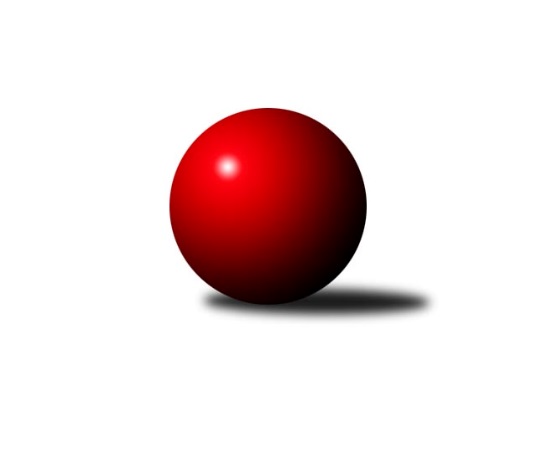 Č.18Ročník 2016/2017	5.2.2017Nejlepšího výkonu v tomto kole: 2617 dosáhlo družstvo: SK Meteor Praha AMistrovství Prahy 1 2016/2017Výsledky 18. kolaSouhrnný přehled výsledků:SK Meteor Praha A	- KK Konstruktiva Praha  C	10:6	2617:2592		31.1.KK Dopravní podniky Praha A	- SK Žižkov Praha B	12:4	2291:2235		1.2.PSK Union Praha B	- TJ Praga Praha A	4:12	2294:2427		1.2.Sokol Kobylisy A	- TJ Sokol Rudná A	12:4	2416:2318		2.2.VSK ČVUT Praha A	- SK Žižkov Praha C	14:2	2594:2400		2.2.SC Radotín A	- SK Uhelné sklady Praha A	14:2	2562:2259		2.2.SK Uhelné sklady Praha B	- TJ Astra Zahradní Město A		dohrávka		21.3.KK Dopravní podniky Praha A	- KK Slavia Praha B	14:2	2362:2307		25.1.TJ Praga Praha A	- SK Meteor Praha A	12:4	2420:2272		26.1.Tabulka družstev:	1.	TJ Praga Praha A	18	14	1	3	196 : 92 	 	 2485	29	2.	SC Radotín A	17	12	0	5	188 : 84 	 	 2524	24	3.	SK Uhelné sklady Praha A	17	11	1	5	162 : 110 	 	 2385	23	4.	VSK ČVUT Praha A	17	10	2	5	157 : 115 	 	 2478	22	5.	Sokol Kobylisy A	17	9	0	8	147 : 125 	 	 2407	18	6.	SK Meteor Praha A	17	9	0	8	142 : 130 	 	 2404	18	7.	TJ Astra Zahradní Město A	16	8	1	7	126 : 130 	 	 2428	17	8.	SK Žižkov Praha B	17	7	2	8	126 : 146 	 	 2405	16	9.	TJ Sokol Rudná A	16	7	0	9	125 : 131 	 	 2385	14	10.	KK Konstruktiva Praha  C	17	7	0	10	126 : 146 	 	 2453	14	11.	KK Dopravní podniky Praha A	17	7	0	10	107 : 165 	 	 2262	14	12.	SK Žižkov Praha C	17	5	2	10	109 : 163 	 	 2394	12	13.	KK Slavia Praha B	16	6	0	10	100 : 156 	 	 2347	12	14.	SK Uhelné sklady Praha B	16	5	0	11	110 : 146 	 	 2343	10	15.	PSK Union Praha B	17	4	1	12	95 : 177 	 	 2363	9Podrobné výsledky kola:	 SK Meteor Praha A	2617	10:6	2592	KK Konstruktiva Praha  C	Jindra Pokorná	 	 243 	 197 		440 	 2:0 	 419 	 	212 	 207		Samuel Fujko	Josef Jurášek	 	 190 	 236 		426 	 2:0 	 398 	 	196 	 202		Miroslav Klement	Josef Kučera	 	 223 	 205 		428 	 0:2 	 432 	 	199 	 233		Karel Hybš	Zdeněk Barcal	 	 232 	 218 		450 	 2:0 	 384 	 	203 	 181		Jiří Novotný	Pavel Plachý	 	 226 	 215 		441 	 0:2 	 476 	 	221 	 255		Petr Tepličanec	Josef Tesař	 	 223 	 209 		432 	 0:2 	 483 	 	241 	 242		Michal Ostatnickýrozhodčí: Nejlepší výkon utkání: 483 - Michal Ostatnický	 KK Dopravní podniky Praha A	2291	12:4	2235	SK Žižkov Praha B	Jaroslav Vondrák	 	 171 	 217 		388 	 2:0 	 359 	 	190 	 169		Josef Gebr	Jiří Brada	 	 166 	 203 		369 	 0:2 	 391 	 	199 	 192		Jan Neckář	Jan Novák	 	 169 	 203 		372 	 0:2 	 393 	 	189 	 204		Anna Sailerová	Milan Švarc	 	 178 	 195 		373 	 2:0 	 335 	 	175 	 160		Evžen Bartaloš	Petr Soukup	 	 192 	 180 		372 	 2:0 	 371 	 	190 	 181		Karel Bubeníček	Jiří Ludvík	 	 202 	 215 		417 	 2:0 	 386 	 	202 	 184		Martin Lukášrozhodčí: Nejlepší výkon utkání: 417 - Jiří Ludvík	 PSK Union Praha B	2294	4:12	2427	TJ Praga Praha A	Michal Vorlíček	 	 198 	 194 		392 	 0:2 	 414 	 	218 	 196		Milan Komorník	Pavel Moravec	 	 181 	 199 		380 	 0:2 	 408 	 	195 	 213		David Kašpar	Pavlína Kašparová	 	 180 	 191 		371 	 0:2 	 412 	 	194 	 218		Petr Kašpar	Jarmila Fremrová	 	 185 	 186 		371 	 2:0 	 365 	 	186 	 179		Michal Bartoš	Martin Khol	 	 175 	 200 		375 	 0:2 	 432 	 	205 	 227		Rostislav Kašpar	Pavel Kantner	 	 210 	 195 		405 	 2:0 	 396 	 	188 	 208		Jaroslav Kourekrozhodčí: Nejlepší výkon utkání: 432 - Rostislav Kašpar	 Sokol Kobylisy A	2416	12:4	2318	TJ Sokol Rudná A	Ladislav Kroužel	 	 179 	 195 		374 	 0:2 	 404 	 	225 	 179		Pavel Strnad	Lubomír Chudoba	 	 194 	 201 		395 	 0:2 	 411 	 	212 	 199		Miluše Kohoutová	Vladimír Kohout	 	 178 	 198 		376 	 2:0 	 355 	 	164 	 191		Karel Kohout	Jaroslav Žítek	 	 209 	 210 		419 	 2:0 	 410 	 	195 	 215		Vlastimil Bachor	Karel Mašek	 	 219 	 200 		419 	 2:0 	 376 	 	180 	 196		Karel Novotný	Pavel Červinka	 	 195 	 238 		433 	 2:0 	 362 	 	183 	 179		Jaromír Bokrozhodčí: Nejlepší výkon utkání: 433 - Pavel Červinka	 VSK ČVUT Praha A	2594	14:2	2400	SK Žižkov Praha C	Jan Knyttl	 	 246 	 215 		461 	 2:0 	 416 	 	205 	 211		Tomáš Pokorný	Adam Vejvoda	 	 216 	 208 		424 	 2:0 	 408 	 	229 	 179		Jaromír Fabián	Miroslav Kochánek	 	 204 	 193 		397 	 0:2 	 404 	 	203 	 201		Hana Křemenová	Milan Vejvoda	 	 223 	 222 		445 	 2:0 	 384 	 	199 	 185		Petr Opatovský	Pavel Jahelka	 	 222 	 212 		434 	 2:0 	 398 	 	197 	 201		Tomáš Kazimour	Jiří Piskáček	 	 224 	 209 		433 	 2:0 	 390 	 	172 	 218		Pavel Váňarozhodčí: Nejlepší výkon utkání: 461 - Jan Knyttl	 SC Radotín A	2562	14:2	2259	SK Uhelné sklady Praha A	Robert Asimus	 	 223 	 210 		433 	 2:0 	 349 	 	171 	 178		Jan Hloušek	Vladimír Zdražil	 	 222 	 214 		436 	 2:0 	 392 	 	186 	 206		Zbyněk Sedlák	Pavel Dvořák	 	 226 	 202 		428 	 2:0 	 340 	 	175 	 165		Miroslav Kopal	Jiří Ujhelyi	 	 202 	 183 		385 	 0:2 	 442 	 	224 	 218		Tomáš Dvořák	Petr Dvořák	 	 205 	 240 		445 	 2:0 	 354 	 	182 	 172		Antonín Knobloch	Martin Pondělíček	 	 203 	 232 		435 	 2:0 	 382 	 	178 	 204		Bohumil Bazikarozhodčí: Nejlepší výkon utkání: 445 - Petr Dvořák	 KK Dopravní podniky Praha A	2362	14:2	2307	KK Slavia Praha B	Petr Stoklasa	 	 205 	 194 		399 	 2:0 	 374 	 	196 	 178		Tomáš Rybka	Jaroslav Vondrák	 	 204 	 190 		394 	 2:0 	 362 	 	188 	 174		Josef Kocan	Štěpán Kandl	 	 204 	 216 		420 	 2:0 	 410 	 	220 	 190		Michal Kocan	Jan Novák	 	 170 	 207 		377 	 2:0 	 348 	 	172 	 176		Lidmila Fořtová	Petr Soukup	 	 195 	 182 		377 	 0:2 	 430 	 	237 	 193		Pavel Forman	Jiří Ludvík	 	 193 	 202 		395 	 2:0 	 383 	 	186 	 197		Vladimír Talarozhodčí: Nejlepší výkon utkání: 430 - Pavel Forman	 TJ Praga Praha A	2420	12:4	2272	SK Meteor Praha A	Milan Komorník	 	 200 	 219 		419 	 2:0 	 323 	 	164 	 159		Josef Kučera	Pavel Janoušek	 	 196 	 192 		388 	 0:2 	 444 	 	224 	 220		Pavel Plachý	Rostislav Kašpar	 	 200 	 224 		424 	 2:0 	 366 	 	180 	 186		Josef Tesař	Michal Bartoš	 	 207 	 213 		420 	 2:0 	 353 	 	191 	 162		Jindra Pokorná	Jaroslav Kourek	 	 203 	 200 		403 	 2:0 	 385 	 	187 	 198		Josef Jurášek	Petr Kašpar	 	 188 	 178 		366 	 0:2 	 401 	 	193 	 208		Zdeněk Barcalrozhodčí: Nejlepší výkon utkání: 444 - Pavel PlachýPořadí jednotlivců:	jméno hráče	družstvo	celkem	plné	dorážka	chyby	poměr kuž.	Maximum	1.	Pavel Červinka 	Sokol Kobylisy A	437.21	296.3	140.9	2.3	8/9	(476)	2.	Martin Pondělíček 	SC Radotín A	435.70	293.8	141.9	4.6	9/9	(471)	3.	Rostislav Kašpar 	TJ Praga Praha A	433.00	286.9	146.1	2.8	10/10	(473)	4.	Michal Ostatnický 	KK Konstruktiva Praha  C	432.73	292.0	140.7	2.7	8/8	(483)	5.	Petr Tepličanec 	KK Konstruktiva Praha  C	432.25	290.0	142.3	2.9	8/8	(476)	6.	Adam Vejvoda 	VSK ČVUT Praha A	428.26	290.5	137.7	4.8	6/7	(483)	7.	Jiří Piskáček 	VSK ČVUT Praha A	426.36	297.4	129.0	7.5	7/7	(461)	8.	Martin Lukáš 	SK Žižkov Praha B	425.67	294.1	131.5	4.8	9/10	(494)	9.	Karel Mašek 	Sokol Kobylisy A	425.17	292.8	132.3	6.2	9/9	(484)	10.	Milan Komorník 	TJ Praga Praha A	424.81	286.3	138.6	5.2	9/10	(448)	11.	Pavel Forman 	KK Slavia Praha B	422.75	287.3	135.5	4.0	8/8	(459)	12.	Miloslav Všetečka 	SK Žižkov Praha B	422.59	287.9	134.7	4.4	8/10	(482)	13.	Karel Hybš 	KK Konstruktiva Praha  C	422.05	292.9	129.2	5.2	8/8	(465)	14.	Robert Asimus 	SC Radotín A	421.60	289.4	132.2	4.7	9/9	(448)	15.	Jaroslav Kourek 	TJ Praga Praha A	420.22	284.3	135.9	4.4	9/10	(478)	16.	Vladimír Zdražil 	SC Radotín A	420.17	287.0	133.2	6.0	9/9	(450)	17.	David Kašpar 	TJ Praga Praha A	419.26	288.4	130.8	6.5	10/10	(448)	18.	Vlastimil Bočánek 	SK Uhelné sklady Praha B	418.80	290.0	128.8	5.3	5/7	(461)	19.	Pavel Janoušek 	TJ Praga Praha A	417.75	287.3	130.4	5.5	9/10	(454)	20.	Pavel Dvořák 	SC Radotín A	417.20	286.2	131.0	5.2	9/9	(459)	21.	Petr Dvořák 	SC Radotín A	417.17	287.8	129.4	6.5	9/9	(460)	22.	Hana Křemenová 	SK Žižkov Praha C	417.04	287.6	129.4	5.8	6/7	(473)	23.	Pavel Plachý 	SK Meteor Praha A	416.39	288.8	127.6	5.5	8/8	(467)	24.	Pavel Váňa 	SK Žižkov Praha C	416.36	283.4	133.0	5.4	7/7	(469)	25.	Pavel Jahelka 	VSK ČVUT Praha A	415.96	284.1	131.9	5.6	7/7	(462)	26.	Vlastimil Bachor 	TJ Sokol Rudná A	415.00	285.8	129.2	6.1	7/8	(444)	27.	Daniel Veselý 	TJ Astra Zahradní Město A	413.87	287.4	126.5	7.5	9/9	(467)	28.	Jiří Ujhelyi 	SC Radotín A	411.50	286.4	125.1	5.8	8/9	(441)	29.	Zdeněk Barcal 	SK Meteor Praha A	411.39	286.8	124.6	5.6	8/8	(456)	30.	Anna Sailerová 	SK Žižkov Praha B	410.63	282.6	128.0	5.4	9/10	(460)	31.	Milan Vejvoda 	VSK ČVUT Praha A	410.60	288.0	122.6	8.4	7/7	(467)	32.	Antonín Knobloch 	SK Uhelné sklady Praha A	408.72	276.6	132.2	5.7	8/8	(472)	33.	Tomáš Doležal 	TJ Astra Zahradní Město A	408.63	290.4	118.2	7.7	7/9	(435)	34.	Jiří Ludvík 	KK Dopravní podniky Praha A	407.63	282.1	125.6	8.3	8/8	(479)	35.	Marek Šveda 	TJ Astra Zahradní Město A	407.59	287.9	119.6	7.6	9/9	(440)	36.	Pavel Strnad 	TJ Sokol Rudná A	406.55	281.6	124.9	6.3	8/8	(458)	37.	Radek Fiala 	TJ Astra Zahradní Město A	406.19	281.9	124.3	5.8	8/9	(453)	38.	Josef Tesař 	SK Meteor Praha A	405.28	282.3	122.9	6.2	8/8	(448)	39.	Petr Kašpar 	TJ Praga Praha A	403.00	282.0	121.0	6.9	8/10	(441)	40.	Tomáš Dvořák 	SK Uhelné sklady Praha A	402.66	283.1	119.6	8.5	6/8	(445)	41.	Tomáš Kazimour 	SK Žižkov Praha C	402.56	285.3	117.3	8.0	6/7	(463)	42.	Petr Míchal 	SK Uhelné sklady Praha B	402.44	276.9	125.5	6.2	6/7	(437)	43.	Samuel Fujko 	KK Konstruktiva Praha  C	401.90	281.6	120.3	7.9	6/8	(454)	44.	Jan Neckář 	SK Žižkov Praha B	401.84	283.5	118.4	7.3	10/10	(446)	45.	Martin Khol 	PSK Union Praha B	401.81	287.3	114.5	7.2	7/7	(441)	46.	Jaroslav Vondrák 	KK Dopravní podniky Praha A	401.72	276.7	125.0	7.4	8/8	(453)	47.	Martin Novák 	SK Uhelné sklady Praha A	401.38	281.7	119.7	7.2	7/8	(460)	48.	Jiří Spěváček 	TJ Sokol Rudná A	401.20	273.1	128.1	6.8	7/8	(445)	49.	Jaromír Fabián 	SK Žižkov Praha C	401.10	284.4	116.7	8.8	7/7	(449)	50.	Lidmila Fořtová 	KK Slavia Praha B	401.02	278.6	122.4	6.5	8/8	(441)	51.	Miroslav Míchal 	SK Uhelné sklady Praha B	399.60	279.2	120.4	5.9	5/7	(456)	52.	Zbyněk Sedlák 	SK Uhelné sklady Praha A	399.52	277.6	121.9	6.5	8/8	(444)	53.	Jindra Pokorná 	SK Meteor Praha A	398.80	280.6	118.2	7.2	8/8	(494)	54.	Pavel Kantner 	PSK Union Praha B	398.71	281.2	117.5	7.0	6/7	(436)	55.	Miroslav Kochánek 	VSK ČVUT Praha A	398.44	282.9	115.6	7.9	7/7	(444)	56.	Jan Hloušek 	SK Uhelné sklady Praha A	397.88	277.8	120.1	6.3	8/8	(455)	57.	Jaroslav Dryák 	TJ Astra Zahradní Město A	397.58	280.1	117.5	7.9	9/9	(428)	58.	Tomáš Hroza 	TJ Astra Zahradní Město A	396.73	280.5	116.3	8.8	9/9	(447)	59.	Lubomír Chudoba 	Sokol Kobylisy A	396.71	280.3	116.4	8.0	8/9	(438)	60.	Karel Kohout 	TJ Sokol Rudná A	395.93	280.6	115.4	8.9	8/8	(471)	61.	Roman Tumpach 	SK Uhelné sklady Praha B	395.60	282.1	113.5	7.6	7/7	(454)	62.	Petr Barchánek 	KK Konstruktiva Praha  C	395.05	275.2	119.8	8.0	7/8	(435)	63.	Markéta Míchalová 	SK Uhelné sklady Praha B	394.12	270.2	123.9	7.5	6/7	(435)	64.	Pavel Jakubík 	PSK Union Praha B	393.20	272.1	121.1	8.1	5/7	(418)	65.	Tomáš Rybka 	KK Slavia Praha B	392.82	276.9	115.9	8.5	8/8	(448)	66.	Karel Novotný 	TJ Sokol Rudná A	391.04	275.3	115.8	8.5	7/8	(457)	67.	Jaroslav Žítek 	Sokol Kobylisy A	390.43	279.6	110.9	8.6	9/9	(438)	68.	Miroslav Klement 	KK Konstruktiva Praha  C	390.43	274.6	115.8	8.3	7/8	(442)	69.	Jaromír Bok 	TJ Sokol Rudná A	389.64	280.4	109.2	8.5	7/8	(428)	70.	Pavlína Kašparová 	PSK Union Praha B	389.56	274.8	114.7	8.5	7/7	(422)	71.	Jiří Novotný 	KK Konstruktiva Praha  C	389.47	271.8	117.7	7.6	6/8	(440)	72.	Josef Gebr 	SK Žižkov Praha B	388.82	270.3	118.5	7.7	9/10	(441)	73.	Jarmila Fremrová 	PSK Union Praha B	387.62	270.6	117.0	8.6	7/7	(431)	74.	Josef Jurášek 	SK Meteor Praha A	386.88	270.5	116.4	9.1	8/8	(428)	75.	Pavel Moravec 	PSK Union Praha B	385.91	267.6	118.4	5.3	7/7	(455)	76.	Vladimír Kohout 	Sokol Kobylisy A	384.38	275.3	109.1	10.3	8/9	(410)	77.	Bohumil Bazika 	SK Uhelné sklady Praha A	383.87	271.3	112.6	10.1	8/8	(428)	78.	Pavel Černý 	SK Uhelné sklady Praha B	382.70	274.8	107.9	9.1	5/7	(421)	79.	Josef Kučera 	SK Meteor Praha A	382.14	267.3	114.8	7.3	7/8	(456)	80.	Petr Opatovský 	SK Žižkov Praha C	379.10	275.4	103.7	10.2	7/7	(427)	81.	Jan Novák 	KK Dopravní podniky Praha A	378.58	271.8	106.8	10.8	6/8	(412)	82.	Jiří Mudra 	SK Uhelné sklady Praha B	377.46	271.5	106.0	9.8	5/7	(398)	83.	Adam Rajnoch 	SK Uhelné sklady Praha B	374.79	263.7	111.1	11.1	6/7	(394)	84.	Evžen Bartaloš 	SK Žižkov Praha B	373.92	265.9	108.0	10.7	10/10	(438)	85.	Ladislav Kroužel 	Sokol Kobylisy A	371.89	271.0	100.8	11.9	8/9	(421)	86.	Jan Špinka 	SK Žižkov Praha C	369.36	266.7	102.6	11.6	5/7	(439)	87.	Petr Soukup 	KK Dopravní podniky Praha A	356.06	253.4	102.7	13.5	8/8	(426)	88.	Marek Fritsch 	KK Slavia Praha B	352.44	257.8	94.6	13.8	6/8	(397)		Milan Mareš  ml.	KK Slavia Praha B	459.00	294.0	165.0	2.0	1/8	(459)		Luboš Kocmich 	VSK ČVUT Praha A	459.00	299.0	160.0	6.0	1/7	(459)		Jaroslav Pleticha  ml.	KK Konstruktiva Praha  C	436.00	285.0	151.0	4.0	1/8	(436)		Petr Štich 	SK Uhelné sklady Praha B	436.00	294.0	142.0	4.0	1/7	(436)		Václav Bouchal 	PSK Union Praha B	433.00	296.0	137.0	5.5	4/7	(458)		Jan Knyttl 	VSK ČVUT Praha A	432.67	291.7	141.0	5.8	3/7	(472)		František Rusin 	TJ Astra Zahradní Město A	428.00	305.0	123.0	8.0	1/9	(428)		Vladimír Vošický 	SK Meteor Praha A	417.67	282.8	134.9	3.5	3/8	(444)		Radovan Šimůnek 	TJ Astra Zahradní Město A	417.22	291.8	125.4	7.8	3/9	(422)		Radek Kneř 	SC Radotín A	417.00	285.0	132.0	5.8	2/9	(428)		Libuše Zichová 	KK Konstruktiva Praha  C	417.00	291.0	126.0	7.0	1/8	(417)		Vojtěch Vojtíšek 	Sokol Kobylisy A	416.33	278.0	138.3	4.3	3/9	(433)		Petr Zelenka 	TJ Sokol Rudná A	415.30	295.9	119.4	7.6	2/8	(423)		Josef Mach 	PSK Union Praha B	412.25	290.0	122.3	7.0	2/7	(420)		Miluše Kohoutová 	TJ Sokol Rudná A	411.00	274.0	137.0	2.0	1/8	(411)		Štěpán Kandl 	KK Dopravní podniky Praha A	410.50	279.3	131.3	9.8	4/8	(463)		Michal Kocan 	KK Slavia Praha B	410.00	270.0	140.0	7.0	1/8	(410)		Nikola Zuzánková 	KK Slavia Praha B	408.11	279.7	128.5	5.1	5/8	(441)		Tomáš Pokorný 	SK Žižkov Praha C	408.00	292.0	116.0	7.7	3/7	(429)		Lenka Špačková 	SK Žižkov Praha C	407.00	273.0	134.0	5.0	1/7	(407)		Jindra Kafková 	SK Uhelné sklady Praha B	407.00	285.0	122.0	1.0	1/7	(407)		Tomáš Kuneš 	VSK ČVUT Praha A	406.00	281.0	125.0	5.5	2/7	(422)		Jindřich Habada 	KK Dopravní podniky Praha A	406.00	282.0	124.0	9.0	1/8	(406)		Jiří Tencar 	VSK ČVUT Praha A	405.50	285.5	120.0	11.0	1/7	(412)		Jiří Sládek 	KK Slavia Praha B	405.22	273.7	131.6	4.6	3/8	(435)		Petr Moravec 	PSK Union Praha B	402.50	268.3	134.2	5.0	3/7	(419)		Vladimír Škrabal 	SK Žižkov Praha C	402.17	274.3	127.8	6.7	2/7	(452)		Miloslav Dušek 	SK Uhelné sklady Praha A	402.00	287.0	115.0	6.0	1/8	(402)		Martin Kovář 	TJ Praga Praha A	401.00	286.0	115.0	14.0	1/10	(401)		Josef Málek 	KK Dopravní podniky Praha A	400.50	273.5	127.0	7.5	2/8	(410)		Jiří Škoda 	VSK ČVUT Praha A	400.00	281.2	118.8	6.7	3/7	(420)		Martin Tožička 	SK Žižkov Praha B	399.50	287.0	112.5	9.0	1/10	(403)		Josef Kocan 	KK Slavia Praha B	397.50	269.5	128.0	5.0	2/8	(433)		Petr Stoklasa 	KK Dopravní podniky Praha A	395.17	272.3	122.8	6.3	3/8	(412)		Michal Matyska 	Sokol Kobylisy A	395.00	263.0	132.0	4.0	1/9	(395)		Pavel Baroch 	PSK Union Praha B	394.00	271.0	123.0	4.0	1/7	(394)		David Knoll 	VSK ČVUT Praha A	391.25	269.5	121.8	8.8	2/7	(406)		Michal Vorlíček 	PSK Union Praha B	388.50	282.0	106.5	9.0	1/7	(392)		Miroslav Kopal 	SK Uhelné sklady Praha A	388.30	273.3	115.0	8.4	5/8	(417)		Martin Štochl 	KK Dopravní podniky Praha A	387.00	272.0	115.0	8.0	1/8	(387)		Vladimír Tala 	KK Slavia Praha B	383.00	262.0	121.0	4.0	1/8	(383)		Anna Neckařová 	KK Dopravní podniky Praha A	382.40	270.9	111.5	9.4	5/8	(413)		Michal Bartoš 	TJ Praga Praha A	380.63	270.5	110.1	8.9	2/10	(420)		Zdeněk Boháč 	SK Meteor Praha A	380.00	274.0	106.0	8.0	1/8	(380)		Jiří Tala 	KK Slavia Praha B	378.90	265.3	113.7	9.6	4/8	(429)		Jakub Vodička 	TJ Astra Zahradní Město A	378.50	279.0	99.5	13.0	2/9	(396)		Karel Bubeníček 	SK Žižkov Praha B	377.40	271.1	106.3	9.5	5/10	(420)		Antonín Švarc 	KK Dopravní podniky Praha A	377.00	264.0	113.0	8.0	1/8	(377)		Richard Glas 	VSK ČVUT Praha A	376.00	252.0	124.0	14.0	1/7	(376)		Tomáš Smékal 	TJ Praga Praha A	373.00	256.5	116.5	10.0	1/10	(377)		Milan Švarc 	KK Dopravní podniky Praha A	373.00	266.0	107.0	7.0	1/8	(373)		Jan Mařánek 	TJ Sokol Rudná A	372.17	268.5	103.7	11.6	3/8	(426)		Miroslav Tomeš 	KK Dopravní podniky Praha A	368.50	263.5	105.0	9.5	1/8	(370)		Deno Klos 	KK Dopravní podniky Praha A	362.63	257.9	104.7	11.4	5/8	(394)		Ladislav Vachule 	TJ Sokol Rudná A	361.00	263.0	98.0	11.0	1/8	(361)		Michal Fořt 	KK Slavia Praha B	359.17	265.3	93.8	16.3	3/8	(384)		Naďa Elstnerová 	PSK Union Praha B	358.00	243.0	115.0	8.0	1/7	(358)		Tomáš Tejnor 	KK Slavia Praha B	357.39	261.2	96.2	13.4	3/8	(384)		Jiří Brada 	KK Dopravní podniky Praha A	354.75	259.0	95.8	12.8	2/8	(369)		Miroslav Málek 	KK Dopravní podniky Praha A	353.00	256.0	97.0	12.0	1/8	(353)		Zdeněk Fůra 	Sokol Kobylisy A	348.00	260.0	88.0	13.0	1/9	(348)		Martin Jelínek 	TJ Praga Praha A	347.00	253.0	94.0	16.0	1/10	(347)		Petr Kšír 	TJ Praga Praha A	343.33	254.3	89.0	14.3	3/10	(391)		Dana Školová 	SK Uhelné sklady Praha B	341.00	261.0	80.0	19.0	1/7	(341)		Lubomír Čech 	KK Dopravní podniky Praha A	332.00	248.0	84.0	16.0	1/8	(332)		František Vondráček 	KK Konstruktiva Praha  C	330.00	254.0	76.0	15.0	1/8	(330)		Karel Kochánek 	VSK ČVUT Praha A	311.00	257.0	54.0	28.0	1/7	(311)Sportovně technické informace:Starty náhradníků:registrační číslo	jméno a příjmení 	datum startu 	družstvo	číslo startu11242	Petr Stoklasa	25.01.2017	KK Dopravní podniky Praha A	1x20561	Michal Vorlíček	01.02.2017	PSK Union Praha B	2x1561	Adam Vejvoda	02.02.2017	VSK ČVUT Praha A	3x21805	Pavel Plachý	31.01.2017	SK Meteor Praha A	3x19961	Pavel Moravec	01.02.2017	PSK Union Praha B	3x5169	Jiří Novotný	31.01.2017	KK Konstruktiva Praha  C	2x786	Petr Soukup	01.02.2017	KK Dopravní podniky Praha A	3x5751	Jaroslav Vondrák	01.02.2017	KK Dopravní podniky Praha A	3x11675	Jan Novák	01.02.2017	KK Dopravní podniky Praha A	3x1314	Pavel Kantner	01.02.2017	PSK Union Praha B	3x2516	Karel Novotný	02.02.2017	TJ Sokol Rudná A	2x13269	Vlastimil Bachor	02.02.2017	TJ Sokol Rudná A	2x11436	Vladimír Zdražil	02.02.2017	SC Radotín A	3x987	Jiří Ujhelyi	02.02.2017	SC Radotín A	3x5104	Martin Pondělíček	02.02.2017	SC Radotín A	3x4490	Pavel Dvořák	02.02.2017	SC Radotín A	3x4487	Petr Dvořák	02.02.2017	SC Radotín A	3x940	Josef Kučera	31.01.2017	SK Meteor Praha A	3x955	Josef Tesař	31.01.2017	SK Meteor Praha A	3x924	Zdeněk Barcal	31.01.2017	SK Meteor Praha A	3x1042	Lidmila Fořtová	25.01.2017	KK Slavia Praha B	2x1035	Vladimír Tala	25.01.2017	KK Slavia Praha B	1x1015	Josef Kocan	25.01.2017	KK Slavia Praha B	2x19841	Michal Kocan	25.01.2017	KK Slavia Praha B	1x1006	Pavel Forman	25.01.2017	KK Slavia Praha B	2x1257	Antonín Knobloch	02.02.2017	SK Uhelné sklady Praha A	3x4420	Zbyněk Sedlák	02.02.2017	SK Uhelné sklady Praha A	3x741	Ladislav Kroužel	02.02.2017	Sokol Kobylisy A	3x734	Vladimír Kohout	02.02.2017	Sokol Kobylisy A	3x737	Karel Mašek	02.02.2017	Sokol Kobylisy A	3x736	Lubomír Chudoba	02.02.2017	Sokol Kobylisy A	3x12679	Pavel Červinka	02.02.2017	Sokol Kobylisy A	3x1258	Miroslav Kopal	02.02.2017	SK Uhelné sklady Praha A	2x1247	Bohumil Bazika	02.02.2017	SK Uhelné sklady Praha A	3x16267	Jarmila Fremrová	01.02.2017	PSK Union Praha B	3x1180	Michal Bartoš	01.02.2017	TJ Praga Praha A	4x1192	Rostislav Kašpar	01.02.2017	TJ Praga Praha A	4x22402	Jiří Brada	01.02.2017	KK Dopravní podniky Praha A	1x787	Pavel Strnad	02.02.2017	TJ Sokol Rudná A	2x4556	Josef Gebr	01.02.2017	SK Žižkov Praha B	3x16297	Tomáš Kazimour	02.02.2017	SK Žižkov Praha C	2x1420	Evžen Bartaloš	01.02.2017	SK Žižkov Praha B	2x19747	Hana Dragounová	02.02.2017	SK Žižkov Praha C	3x5011	Martin Lukáš	01.02.2017	SK Žižkov Praha B	3x890	Jan Neckář	01.02.2017	SK Žižkov Praha B	3x1421	Karel Bubeníček	01.02.2017	SK Žižkov Praha B	2x803	Milan Vejvoda	02.02.2017	VSK ČVUT Praha A	3x797	Miroslav Kochánek	02.02.2017	VSK ČVUT Praha A	3x15222	Jan Knyttl	02.02.2017	VSK ČVUT Praha A	2x15223	Pavel Jahelka	02.02.2017	VSK ČVUT Praha A	3x10138	Jiří Piskáček	02.02.2017	VSK ČVUT Praha A	3x15374	Miluše Kohoutová	02.02.2017	TJ Sokol Rudná A	1x5116	Petr Tepličanec	31.01.2017	KK Konstruktiva Praha  C	3x10037	Jaromír Žítek	02.02.2017	Sokol Kobylisy A	3x1022	Jiří Ludvík	01.02.2017	KK Dopravní podniky Praha A	3x10206	Pavel Janoušek	26.01.2017	TJ Praga Praha A	2x1089	Jindra Pokorná	31.01.2017	SK Meteor Praha A	3x4431	Pavlína Kašparová	01.02.2017	PSK Union Praha B	2x18519	Petr Kašpar	01.02.2017	TJ Praga Praha A	4x14590	Pavel Váňa	02.02.2017	SK Žižkov Praha C	3x10041	Michal Ostatnický	31.01.2017	KK Konstruktiva Praha  C	3x23948	Tomáš Pokorný	02.02.2017	SK Žižkov Praha C	1x14519	Milan Švarc	01.02.2017	KK Dopravní podniky Praha A	1x13557	Josef Jurášek	31.01.2017	SK Meteor Praha A	3x14609	Jaromír Bok	02.02.2017	TJ Sokol Rudná A	1x10208	Jan Hloušek	02.02.2017	SK Uhelné sklady Praha A	3x17967	Jaroslav Kourek	01.02.2017	TJ Praga Praha A	4x13626	Milan Komorník	01.02.2017	TJ Praga Praha A	4x5752	Tomáš Rybka	25.01.2017	KK Slavia Praha B	2x16617	Petr Opatovský	02.02.2017	SK Žižkov Praha C	3x21081	Jaromír Fabián	02.02.2017	SK Žižkov Praha C	3x1011	Miroslav Klement	31.01.2017	KK Konstruktiva Praha  C	2x5713	Robert Asimus	02.02.2017	SC Radotín A	3x23165	Martin Khol	01.02.2017	PSK Union Praha B	3x23136	Samuel Fujko	31.01.2017	KK Konstruktiva Praha  C	3x17300	Tomáš Dvořák	02.02.2017	SK Uhelné sklady Praha A	2x5689	Karel Hybš	31.01.2017	KK Konstruktiva Praha  C	3x18861	Štěpán Kandl	25.01.2017	KK Dopravní podniky Praha A	2x1048	Anna Sailerová	01.02.2017	SK Žižkov Praha B	3x21168	Blanka Vondrášková	02.02.2017	TJ Sokol Rudná A	2x
Hráči dopsaní na soupisku:registrační číslo	jméno a příjmení 	datum startu 	družstvo	Program dalšího kola:19. kolo6.2.2017	po	17:00	SK Žižkov Praha C - KK Dopravní podniky Praha A	8.2.2017	st	18:00	TJ Praga Praha A - SC Radotín A	8.2.2017	st	19:30	SK Žižkov Praha B - SK Meteor Praha A				Sokol Kobylisy A - -- volný los --	9.2.2017	čt	17:30	SK Uhelné sklady Praha A - SK Uhelné sklady Praha B	9.2.2017	čt	19:30	KK Konstruktiva Praha  C - KK Slavia Praha B	10.2.2017	pá	17:30	TJ Sokol Rudná A - PSK Union Praha B	10.2.2017	pá	17:30	TJ Astra Zahradní Město A - VSK ČVUT Praha A				-- volný los -- - KK Konstruktiva Praha  C (předehrávka z 20. kola)	Nejlepší šestka kola - absolutněNejlepší šestka kola - absolutněNejlepší šestka kola - absolutněNejlepší šestka kola - absolutněNejlepší šestka kola - dle průměru kuželenNejlepší šestka kola - dle průměru kuželenNejlepší šestka kola - dle průměru kuželenNejlepší šestka kola - dle průměru kuželenNejlepší šestka kola - dle průměru kuželenPočetJménoNázev týmuVýkonPočetJménoNázev týmuPrůměr (%)Výkon3xMichal OstatnickýKonstruktiva C4834xMichal OstatnickýKonstruktiva C111.924833xPetr TepličanecKonstruktiva C4767xPavel ČervinkaKobylisy A111.024333xJan KnyttlVŠTJ A4613xJan KnyttlVŠTJ A110.54614xZdeněk BarcalMeteor A4502xPetr TepličanecKonstruktiva C110.294762xPetr DvořákRadotín A4452xPetr DvořákRadotín A109.914453xMilan VejvodaVŠTJ A4451xTomáš DvořákUS Praha A109.16442